АДМИНИСТРАЦИЯ ТАЛОВСКОГО СЕЛЬСКОГО ПОСЕЛЕНИЯКАМЫШИНСКОГО МУНИЦИПАЛЬНОГО РАЙОНАВОЛГОГРАДСКОЙ ОБЛАСТИ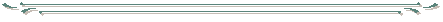 ПОСТАНОВЛЕНИЕ01.09.2021 г.                                        № 66-п                                     с. ТаловкаВ целях устранения технических ошибок, руководствуясь Уставом Таловского сельского поселения, ПОСТАНОВЛЯЮ:Постановление администрации Таловского сельского поселения № 62-п от 23.08.2021 г. «О внесении изменений в постановление № 71-п от 18.10.2019г. «Об утверждении Методики прогнозирования поступлений доходов в бюджет Таловского сельского поселения»»- признать утратившим силу. В соответствии со статьей 5 Закона Волгоградской области от 26.12.2008 №1816-ОД «О порядке организации и ведения регистра муниципальных правовых актов Волгоградской области», направить копию настоящего постановления для включения в Регистр в течение 30 дней со дня принятия.3 .  Настоящее постановление подлежит официальному опубликованию (обнародованию) и размещению  в сети Интернет на официальном сайте  http://adm-talovka.ru/.Глава Таловского сельского поселения                                         Камышинского муниципального районаВолгоградской области                                                                  Г. Н. ДаниловО признании утратившим силу постановления администрации Таловского сельского поселения № 62-п от 23.08.2021 г ««О внесении изменений в постановление № 71-п от 18.10.2019г. «Об утверждении Методики прогнозирования поступлений доходов в бюджет Таловского сельского поселения»